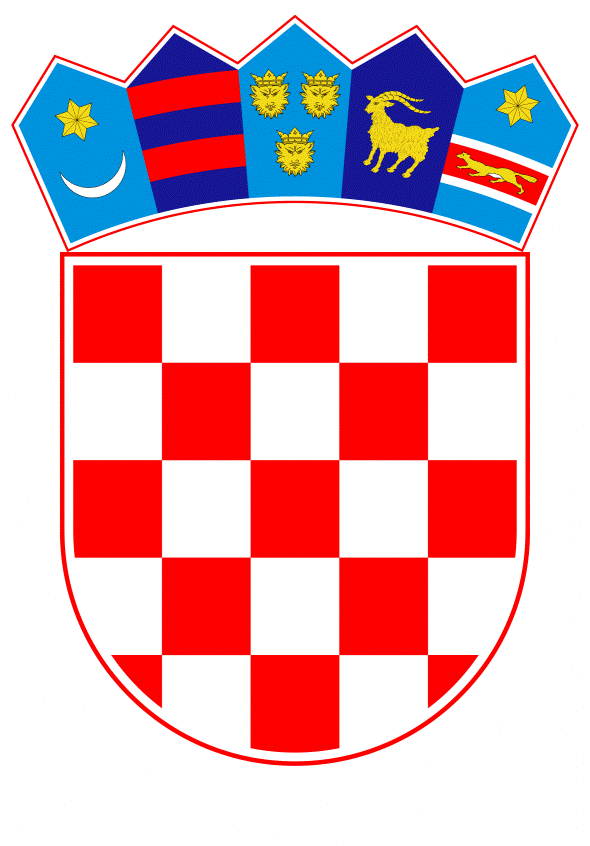 VLADA REPUBLIKE HRVATSKEZagreb, 30. rujna 2021.______________________________________________________________________________________________________________________________________________________________________________________________________________________________PrijedlogNa temelju članka 31. stavka 3. Zakona o Vladi Republike Hrvatske („Narodne novine“, br. 150/11., 119/14., 93/16. i 116/18.), Vlada Republike Hrvatske je na sjednici održanoj __________ 2021. donijelaZ A K L J U Č A KDaje se prethodna suglasnost predstavniku Vlade Republike Hrvatske za prihvaćanje amandmana Kluba zastupnika zeleno-lijevog bloka u Hrvatskome saboru, od 23. rujna 2021., na članak 183. Konačnog prijedloga zakona o autorskom pravu i srodnim pravima, u izmijenjenom obliku, tako da glasi: „U članku 183. stavku 2. riječi: „tehničkih uređaja“ zamjenjuju se riječima: „uređaja za tonsko i vizualno snimanje te uređaja za fotokopiranje“.U stavku 4. riječ: „zvučno“ zamjenjuje se riječju: „tonsko“.“.KLASA: 	URBROJ:	Zagreb,		PREDSJEDNIK	mr. sc. Andrej PlenkovićO B R A Z L O Ž E N J EPrihvaćanjem navedenog amandmana Kluba zastupnika zeleno-lijevog bloka u Hrvatskome saboru, kojim se u članku 183. stavku 2. Konačnog prijedloga zakona o autorskom pravu i srodnim pravima, preciziraju tehnički uređaji na način da se izričito navode vrste tehničkih uređaja na koje se odredba odnosi, vrši se izričajno usklađivanje s člankom 184. Konačnog prijedloga zakona, kojim se pobliže uređuje naplata naknade iz članka 183. stavka 2.Slijedom navedenoga, dorađuje se i izričaj stavka 4. istoga članka, a kao posljedica izričajne dorade stavka 2., kako bi članak bio terminološki usklađen.Predlagatelj:Državni zavod za intelektualno vlasništvoPredmet:Prijedlog zaključka o davanju prethodne suglasnosti predstavniku Vlade Republike Hrvatske za prihvaćanje amandmana drugih predlagatelja na Konačni prijedlog zakona o autorskom pravu i srodnim pravima